  Name:                         		    Weekly Homework Sheet for Oct.31 – Nov.4, 2016My WorkMondayTuesdayWednesdayThursdayHappy Halloween!
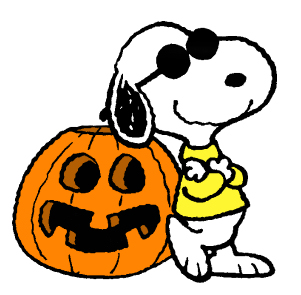 Have a fun and safe night!Compare the numbers using >, <, or =.73.450____73.5323,492,087____3,493,870Round to the underlined place value.2,487.492         4,389.024Complete the pattern.300,000 ÷ 30,000 = 1030,000 ÷ 3,000 = 103,000 ÷_____ = 10_____ ÷ 30 = 10_____ ÷ 3 = _____Happy Halloween!
Have a fun and safe night!Write this number in expanded form.
5378.23Round this number to the underlined digit.6,235,593Write this number in word form.
2,810.342Happy Halloween!
Have a fun and safe night!Find the difference.18,354 – 4,672Smithville had a population of 23,455 last year.  This year the population has grown by 8,436 people.  How many people now live in Smithville?A fan club has 14,128 girls, and 6,878 boys.  About how many fans does the fan club have in all?Happy Halloween!
Have a fun and safe night!Find the product.2,387 x 9.3Find the product.428 x 32Find the product.3.27 x 75Happy Halloween!
Have a fun and safe night!What is the standard form of 33?Find the quotient.
1,382 ÷ 4Is 42 equivalent to 8 or 16?  Why?Happy Halloween!
Have a fun and safe night!A construction company purchased 387 boxes of nails. Each box costs $87.  How much did the nails cost the construction company?What number is 1/10 the value of 54?Ira has 147 toy cars.  If he organizes them in groups of 9, how many cars will be in the final group?Happy Halloween!
Have a fun and safe night!Round 3.283 to the hundredths place.List the first 5 multiples.8:11:2:15:Find the quotient.5,392 ÷ 23 TuesdayWednesdayThursdayExtra Work Space